 Marking sheet for Australian drama task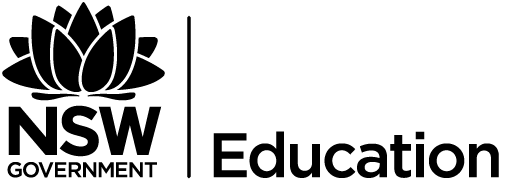 Name:      	Text:      	How have the playwrights realised on stage the Epic and the Domestic? Refer to their utilisation of character, storytelling and other dramatic techniques.Contemporary Australian TheatrePerformance Essay Workshop of selected scenes for purposeComments: Contemporary Australian Theatre PracticeWritten Essay* Supporting evidence may include examples, quotations, evidence from the chosen text, real or imagined productions and specific to this task the practical experiences realised in the practical component of the task.Comments: ExpressionCommentsExpression of IDEAS through STRUCTUREExpression of IDEAS through CHARACTERVOICEMOVEMENTExpression of purpose throughAUDIENCE RELATIONSHIPUse of 3 DRAMATIC TECHNIQUES to support main ideasCriteriaMarks‘A’ response / performance typically demonstrate student:Has extensive knowledge, understanding and appreciation of the contexts that have influenced specific drama and theatre practitioners, styles and movements including the chosen textsHas excellent knowledge, understanding and appreciation of specific dramatic and theatrical techniques and conceptsExemplary performance skills and ability to realise and sustain role or character with complexity / dimension, concentration and energyExtensive understanding and exploration of the dynamics of actor/audience relationship17-20‘B’ response / performance typically demonstrate student:Has substantial knowledge, understanding and appreciation of the contexts that have influenced specific drama and theatre practitioners, styles and movements for the chosen textsHas substantial knowledge, understanding and appreciation of specific dramatic and theatrical techniques and conceptsHighly developed performance skills and ability to realise and sustain role with concentration and energySubstantial understanding and exploration of the dynamics of actor/audience relationship13-15‘C’ response / performance typically demonstrate student:Has sound knowledge, understanding and some appreciation of the contexts of drama and theatre practitioners, styles and movements for the chosen textsHas understanding and some appreciation of dramatic and theatrical techniques and conceptsWell developed performance skills and ability to realise and sustain role with some concentration and energy9-12‘D’ response / performance typically demonstrate student:Has some basic knowledge of the topic and the chosen textsLimited understanding of dramatic and theatrical techniquesA role or character is evident but is not sustained with sufficient belief/conviction, concentration and energyCan produce a satisfactory discussion5-8‘E’ response / performance typically demonstrate student:Has some limited knowledge and understanding of drama and theatre performance styles, structures and techniques Elementary use of performance skillsPresents a perfunctory rationale of the one or other of chosen texts0-4CriteriaMarks‘A’ response / performance typically demonstrate student:Has extensive knowledge, understanding and appreciation of the contexts that demonstrate the Epic and The Domestic of Stolen and Neighbourhood Watch Demonstrates sophisticated analysis, synthesis and application of information and/or research about drama and theatre, and ability to frame responses in an informed personal and coherent manner Provides insightful and relevant supporting evidence *Has excellent knowledge, understanding and appreciation of specific form, structures, techniques and style of the 2 plays17-20‘B’ response / performance typically demonstrate student:Has substantial knowledge, understanding and appreciation of the contexts that demonstrate the Epic and The Domestic of Stolen and Neighbourhood Watch Demonstrates skills of analysis and synthesis of information and/or research about drama and theatre which is presented through coherent, informed response providing relevant supporting evidence *Has substantial knowledge, understanding and appreciation of specific form, structures, techniques and style of the 2 plays13-15‘C’ response / performance typically demonstrate student:Has sound knowledge, understanding and some appreciation of the contexts of Stolen and Neighbourhood WatchCan analyse and use information and/or research about drama and theatre to structure clear, relevant response Provides some relevant supporting evidence *Has understanding and some appreciation of form, structures, techniques and style of the 2 plays9-12‘D’ response / performance typically demonstrate student:Has some basic knowledge of the topic and the plays Stolen and Neighbourhood WatchCan recall relevant information about drama and theatre to form a  basic response  with little supporting evidence *Limited understanding of form, structures, techniques and style of the 2 playsProvides a series of points related to some of the issues in the question5-8‘E’ response / performance typically demonstrate student:Has some knowledge of Stolen and Neighbourhood WatchPresents a perfunctory response with little or no supporting evidence *Provides undeveloped points which may not be related to the question0-4